Office of Joint Secretary (OS)Room No 297 D, Krishi Bhawan Office of Additional Commissioner (OS)Room No 37 B, Krishi Bhawan Office of Director (OS)Room No 17, Shastri Bhawan  Oilseed unitRoom No.542-A, Krishi BhawanCentral Agency Unit,Room No.535, Krishi BhawanOil Palm Unit,Cabin No. 19, Shastri BhawanTBOs/Coordination UnitCabin No.3, Shastri BhawanCrop Administration-II UnitRoom No.541, Krishi BhawanCrop Administration -VI UnitRoom No.480, Krishi BhawanAdministration & Coordination (Oilseeds)Cabin No.14, Shastri BhawanTechnical Support Group (TSG Cell)Cabin No 20, 21 Shastri BhawanS. NoName Designation AddressContact NumberE-MailPhoto1Dr. B. RajenderJoin Secretary (OS)M-21 -5B Nivedita Kunj, Sector 10 . R.K.Puram 011-233811769599428809b.rajender@ias.nic.in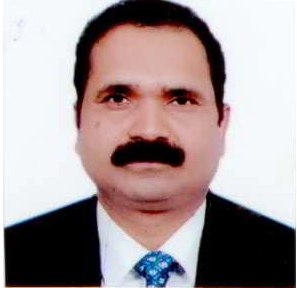 2S. JayasreePPS to JS (OS)103F, Pocket-IVMayur ViharPhase-IDelhi-1100919711123632sayahree1961@gmail.com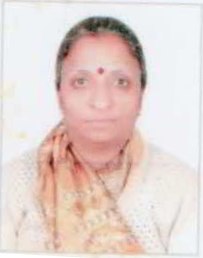 3R.N. BansalPA to JS(OS)C5/110AKeshavpuramLawrence RoadDelhi-110035011-233811769810863107rnbansal64@gmail.com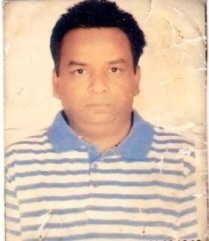 S. NoName Designation AddressContact NumberE-MailPhoto1Dr. Anupam BarikAdditional CommissionerH.No.K-16,Andrews Ganj Extension New Delhi9968452420011-23384618Ext.4963adcoilseeds-agri@gov.in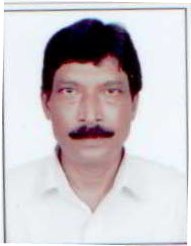 2VACANT PS3Mrs. Girija. TTechnical  Assistant3014-5, 2nd floor, Gali No. 16, Ranjeet Nagar, West Delhi-1100087760459397 thippeswamygirija@gmail.com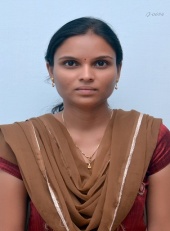 S. NoName Designation AddressContact NumberE-MailPhoto1VACANT Director011-23382021Ext.23712Sobhana S PillaiPS to Director (OS)768 Sector-DMandir margGoal MarketNew delhi-1100019968142025pillaisobhana@yahoo.in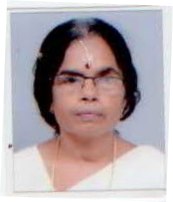 S. NoNameDesignationAddressContactNumberE-mailPhoto1Sh. Jitendra KumarAssistant DirectorK-983Sector-9Vijay NagarGaziabad011-230706179873479059Extn:4517jitendra.kumar22@gov.injkumar.ud@gmail.com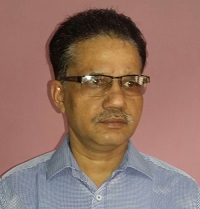 2Smt. Arya   Lekshmi. VSenior Technical AssistantYWCA Working Womens HostelJaisingh RoadNew Delhi-19495605898arya.lakshmi@gov.inaryalekshmi@gmail.com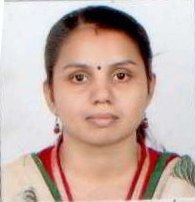 3Sh. M. R. MeenaSenior Secretariat Assistant RJF 462Mahatma Gandhi MargRaj Nagar-2PalamNew Delhi-459968271636mannurammeena@gov.inmrmeena283@gmail.com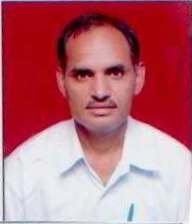 4Sh. Ramesh KumarJunior Secretariat AssistantH.No.1168 Sector 31Housing Board ColonyGurgaon9868161168rameshkumar16466@gmail.com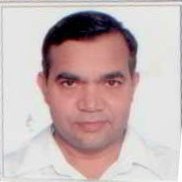 5Sh. Girish Kumar PalStaff Car DriverH.No.1120-F, HBC, Sector-31Gurgaon-1220019868161194palgirish68@gmail.com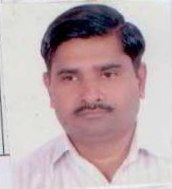 S.NoNameDesignationAddressContact NumberEmail/ Phone no.Photo1.Sh. T.P. SinghAssistant CommissionerH.No. 1, (Malati Kunj), Ram Leela Ground, Near Hanuman Gate (no. 3),   Hapur-245101, UP  011-23072130Extn. No. 45359557410510tpsinghdac@gmail.com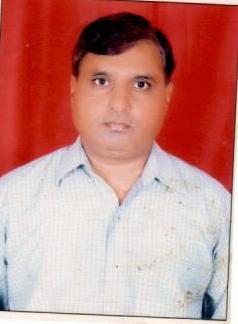 2.Sh. Ashwani KumarTechnical AssistantH. No. 317-D, Street No. 10, Hardev puri, Shadhara, New Delhi-1100938010070026ashwanikumar340@gmail.com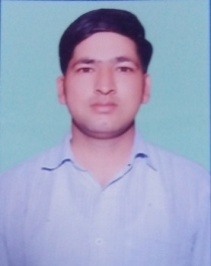 3.Sh. Bhim SinghData Entry OperatorH. No. 11, Bhim Gali, Bhagwan Nagar, Ashram, New Delhi-1100149013656407bhimsingh76@gmail.com 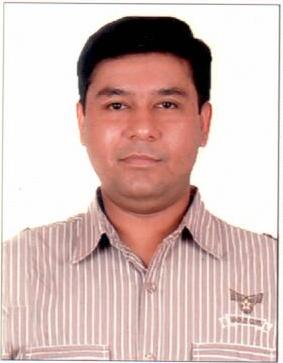 4.Smt. NeerawatiMTSC-90, East Jawahar Nagar, Loni Road, Ghaziabad, Uttar Pradesh – 2011029891857249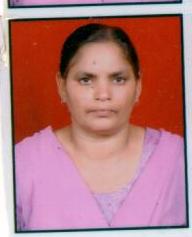 S. NoName DesignationAddressContact NumberE-mailPhoto1.Sh. Ranvir SinghAssistant DirectorH. No. 1618, Sector-55, Faridabad011-230710249650982105Extn. No. 5519ranvir.singh27@ gov.in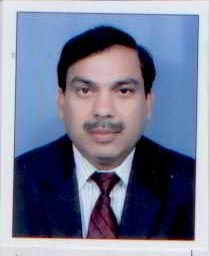 2.VACANT Assistant3.Sh. Tilak RajSenior Secretariat Assistant64/62, Sector-3, R.K. Ashram Marg, New Delhi-1100019868229168tilakrajarora@hotmail.com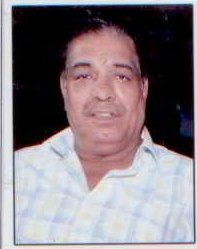 4.Sh. Dalip KumarSenior Secretariat AssistantQ. No. 97 H, Sector-4, Pushp Vihar, New Delhi-1100179013292758dalip.kumar18@ gov.in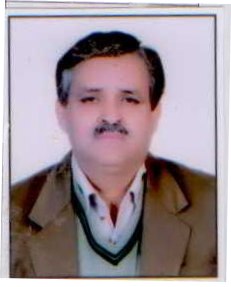 5.Sh. Amar SinghTechnical AssistantWZ-85, Todapur, New Delhi-1100129868598337amar.singh30@gov.in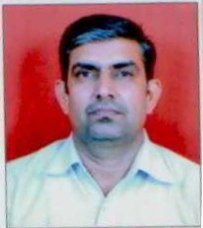 6.Mrs. Lisha KalraData Entry OperatorH.No. 2H-30 (Back Side), N.I.T. Faridabad-1210019650619998 lishasatija@yahoo.in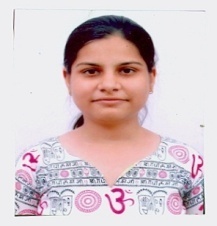 S. NoNameDesignationAddressContactNumberE-mailPhoto1Sh. Jajna Narayan PadhyAssistant DirectorH.No.492, Lane 8, Jyoti ParkGurgaon-122001011-233820119312106706Extn.5503jnpadhy@yahoo.in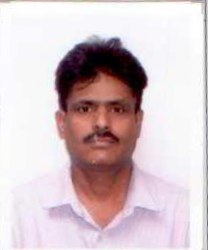 2Ms. Niharika ShuklaTechnical Assistant2674/3, ShadipurMain Market, New Delhi-1100089958279665niharikas86@gmail.com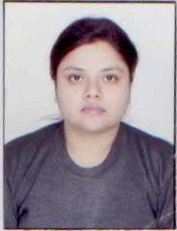 3Sh. Ashutosh PandeyTechnical AssistantD-1/159, Mahavir Enclave, Gali No.7PalamNew Delhi-1100459868859435aashutoshpandey@yahoo.co.in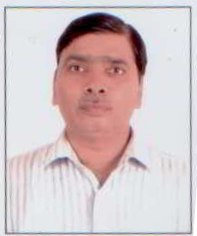 4Sh. Om PrakashMTSF-323, SL-IIISector 57Gurgaon-1220029868155011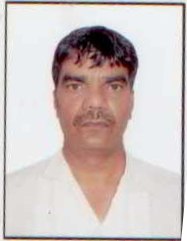 S. NoNameDesignationAddressContact NumberEmailPhotoMs. Madhu HandaSection OfficerQuarter No. 13, Type – IV, Sector – X, R.K. Puram, New Delhi011-233821499810445231Extn.4994madhu.handa@gov.in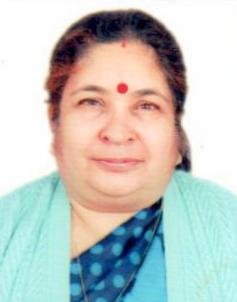 Sh. Mahesh Kumar MathurAssistant Section OfficerL-114/B, Sector – 9 New Vijay Nagar Ghaziabad (U.P.)9868737550maheshkumar.mathur@gov.in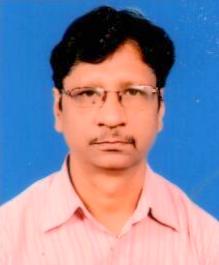 Sh. Dinesh KumarData Entry Operator(Non-Official)N-16, Gali No. 1, Vijay Vihar, Uttam Nagar New Delhi9999723567soca541@gmail.com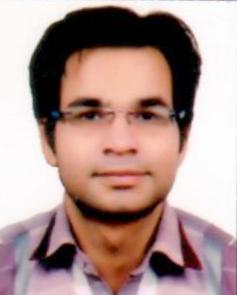 S.NoName DesignationAddressContact NumberE-mail idPhotograph1Sh. Pradeep Singh NegiSection OfficerFlat No.108, SAMRAT Apartment, Vasundhara Enclave, Delhi-96011-23385910Extn No. 44808860327539pradeep singh.negi @ gov.inpradeep singh negi 65 @ gmail.com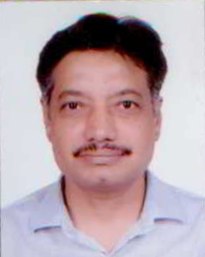 2Sh. Gan Pati JhaLDC-cum-TypistRZH-148, Rajnagar-IIPalam Colony, Street-5New Delhi-1100778587024819ganpatijha.1965@gmail.com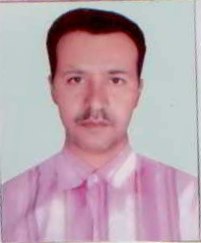 3Sh. Bhagwan Singh YadavJSAQuarter No.78, Sector-9,RK Puram, Delhi-22233859109716536698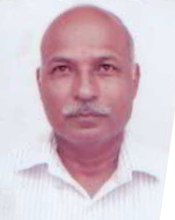 S.NoName DesignationAddress Contact NumbersEmail/Phone No.1.Sh. Kailash ChoudharyUnder Secretary (OS)B-6/296, Sector-7Rohini, Delhi-110088011-230711289968071368Extn-5514kailash.c14@nic.in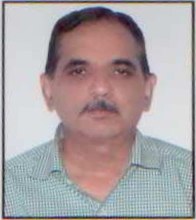 2.Sh. Sukhpal SinghSection officer (OS)H.No.B-4/4 Balraj NagarLoni Road Ghaziabad011-234616018744978704Extn-5512sukhpal.singh18@gov.in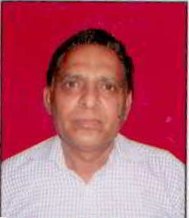 3.Sh. S.R.KotiyalAssistant Section OfficerBlock C-II/14, 1st Floor Lodhi Colony Extn- 5525 9013304537sr.kotiyal@gov.in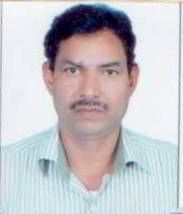 4.Sh. Subhash KumarSr. Secretariat officerRoad No. 3. H.No.91AndrewsGanj New Delhi 110049 9999364491subhash.kumar38@gov.in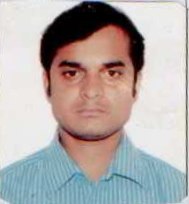 5.Sh. Badley SinghM.T.SH.No.80/P, Sector-4 Pushp Vihar Saket-MB,, Raod, New Delhi-110017886022074719badelysingh65@gmail.com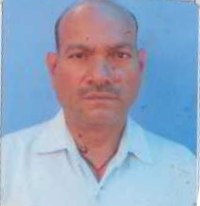 Data Processing ManagerCabin No.18, Shastri BhawanData Processing ManagerCabin No.18, Shastri BhawanData Processing ManagerCabin No.18, Shastri BhawanData Processing ManagerCabin No.18, Shastri BhawanData Processing ManagerCabin No.18, Shastri BhawanData Processing ManagerCabin No.18, Shastri BhawanData Processing ManagerCabin No.18, Shastri Bhawan1Sh. Mahesh ChanderProgrammer2K-64NIT Faridabad233834769911105234maheshchander64@nic.in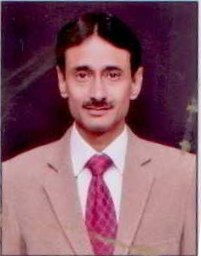 S. NoNameDesignationAddressOfficial address / Phone No. /   E-mailPhoto1.Dr. J.P. SinghConsultant (Oilseeds)Krishna Kunj, 1st Floor, Gali No. 24, Sadhnagar, Palam Colony, New Delhi-110045.Extn. 55219650131044jpsingh_doe@yahoo.co.in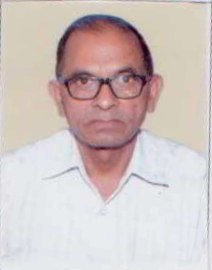 2.Dr. M. DuttaConsultant (Oilseeds)RA-96, 3rd Floor, Inderpuri, New Delhi- 110012.Extn. 55219873163544manoranjandutta@rediffmail.com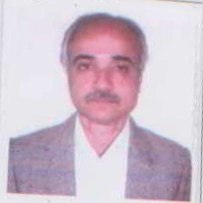 3.Sh. S.K. DalalConsultant (Oilseeds)B-3/99-C, Keshav Puram Lawrence Road, New Delhi-110035.Extn. 16139868948715skdalal@gmail.com 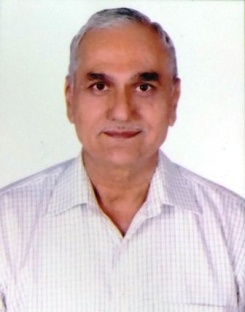 4.Sh. Hariom KumarSteno Gr. ‘C’Vill. Khentawas PO Farrukh Nagar Distt. Gurgaon-1225069582484852hariomkumar@hotmail.com 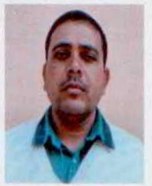 5.Ms. Shabnam ParveenDEO1128, Kishan Ganj, Teliwara, Delhi-1100068527504807Shabnamkk86@gmail.com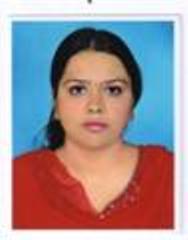 6.Sh. Bapi MukherjeeTechnical AssistantNBPGR Old Guest House ICAR-IARI Campus, PUSA, New Delhi 9127059389 / 9647846878bapicob12@gmail.com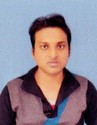 